TEHNISKĀ SPECIFIKĀCIJA Nr. TS 1516.025 v1Līmeņrādis, 0.6 mAttēlam ir informatīvs raksturs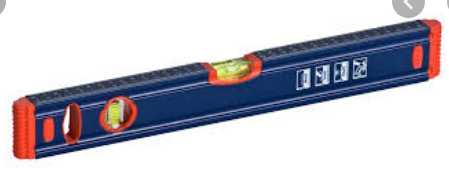 Nr.AprakstsMinimālā tehniskā prasībaPiedāvātās preces konkrētais tehniskais aprakstsAvotsPiezīmesVispārīgā informācijaVispārīgā informācijaVispārīgā informācijaRažotājs (nosaukums, ražotnes atrašanās vieta).Norādīt informācijuNr.1516.025 Līmeņrādis, 0.6 m . Norādīt pilnu Tipa apzīmējums Parauga piegādes laiks tehniskajai izvērtēšanai (pēc pieprasījuma), darba dienas≤15DokumentācijaDokumentācijaDokumentācijaIesniegts preces attēls, kurš atbilst sekojošām prasībām: ".jpg" vai “.jpeg” formātā;izšķiršanas spēja ne mazāka par 2Mpix;ir iespēja redzēt  visu preci un izlasīt visus uzrakstus, marķējumus uz tā;attēls nav papildināts ar reklāmu.AtbilstVides nosacījumiVides nosacījumiVides nosacījumiMinimālā darba temperatūra≤ 0ºCMaksimālā darba temperatūra≥ +40ºCTehniskā informācijaTehniskā informācijaTehniskā informācijaLīmeņrāža garums0.6 mAlumīnija sakausējuma  korpussAtbilstMērīšanas precizitāte±0.5 mm/1mKontaktvirsmasMagnētiskasKorpusā iestrādāta vertikālā un horizontālā kapsulaAtbilst